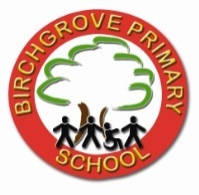 Dear Parent/Guardian,Welcome to our May Newsletter with all the latest information. If there are any further details you require please contact the school.NATIONAL TESTS National Reading Test – Weds 2nd MayNational Numeracy Test – Thurs 3rd MayNational Numeracy Test – Friday 4th MayPlease ensure your child is in school prompt on these days to ensure they do not miss any class time/tests. If your child is absent, please notify the office by 8:30am. PTA EVENTSThe PTA are hard at work once again organising lots of fun activities for the children. A consent form will be given out for the Movie Night in due course.  Please pop along to the coffee morning, to discuss how the PTA are getting on and learn how they have helped our school. HALF TERMA reminder that school will be finishing for half term on Friday 25th May. We will return to school as normal on Monday 4th June. Y6 LEAVERS PARTYAs the end of the year draws closer, we will be saying goodbye to the Year 6 children. To celebrate their time at Birchgrove Primary, a trip to Pembrey Country Park has been arranged for Thursday 21st June, after school. Consent forms and more information to follow. SQUIDAs we adopt a No-Debt Policy, please ensure that there are sufficient funds on your child’s sQuid account in order for them to receive a school dinner. PARKINGThere continues to be problems with parking directly next to the school and the surrounding areas, at the beginning and end of the school day. Please be considerate to our neighbours and towards the safety of our children at all times and do not block any driveways. Please also be mindful when dropping your child off to Breakfast Club that you should not park on the yellow zig-zags.ATTENDANCESchool starts at 8.50am… If your child is late, please accompany them to the school office to sign them in.If your child can’t attend school…Please contact school (before 9.15am where possible) if your child is unable to attend school for any reason. Please continue to keep school informed if your child is going to be off for more than one day.Thank you for your continued support and I look forward to seeing you all in the coming weeksYours sincerely,Mr M O’BrienDATES FOR YOUR DIARYDateTimeEvent2nd MayAMNational Reading Test3rd MayAMNational Numeracy Test4th MayAMNational Numeracy Test4th May2pm – Top HallY1A Class Assembly7th MayBANK HOLIDAY10th MayY2 Silent World Visit11th May2pm – Top HallY1D Class Assembly15th MayY2 & Y5 Fire Safety Talk 17th MayClass Photographs17th May3:30pm – 4:30pmPTA Movie Night18th May9amPTA Coffee Morning21st – 25th MayGardening Week28th – 1st JunHalf Term18th JunWaterfront Church Assembly21st June3:20pmY6 Leavers Beach Party3rd Jul9:30am 1:15pm Sports Day - Nursery AM & ReceptionSports Day - Nursery PM & Y1&24th Jul9:30am1:15pmSports Day – Y3&4Sports Day – Y5&65th JulPTA Summer Fete9th JulReports To Be Given Out10th Jul1:10pm – 3:00pmOpen Afternoon for Parents13th JulyINSET DAY17th & 18th Jul6:30pm – Birchgrove ComprehensiveSummer Concerts20th Jul3:20pmEND OF TERM23rd JulINSET DAY24th JulINSET DAY